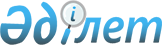 Қазақстан Республикасы Үкіметінің кейбір шешімдерінің күші жойылды деп тану туралыҚазақстан Республикасы Үкіметінің 2016 жылғы 26 шілдедегі № 440 қаулысы

      Қазақстан Республикасының Үкіметі ҚАУЛЫ ЕТЕДІ:



      1. Осы қаулыға қосымшаға сәйкес Қазақстан Республикасы Үкіметінің кейбір шешімдерінің күші жойылды деп танылсын.



      2. Осы қаулы алғашқы ресми жарияланған күнінен кейін күнтізбелік он күн өткен соң қолданысқа енгізіледі.      Қазақстан Республикасының

      Премьер-Министрі                                      К.Мәсімов

Қазақстан Республикасы 

Үкіметінің       

2016 жылғы 26 шілдедегі 

№ 440 қаулысына    

қосымша         

Қазақстан Республикасы Үкіметінің күші жойылған кейбір шешімдерінің тізбесі

      1. «Орман шаруашылығы, ерекше қорғалатын табиғи аумақтар салаларындағы мемлекеттік мекемелердің тауарларды (жұмыстарды, қызметтерді) өткізу жөніндегі ақылы қызмет түрлерін көрсету және олардың бұл ретте алған ақша қаражатын жұмсау ережесін бекіту туралы» Қазақстан Республикасы Үкіметінің 2009 жылғы 27 сәуірдегі № 586 қаулысы (Қазақстан Республикасының ПҮАЖ-ы, 2009 ж., № 20, 184-құжат).



      2. «Қазақстан Республикасы Үкіметінің 2009 жылғы 27 сәуірдегі 

№ 586 қаулысына өзгерістер мен толықтырулар енгізу туралы және Қазақстан Республикасы Үкіметінің 2003 жылғы 30 қыркүйектегі № 1003 қаулысының күші жойылды деп тану туралы» Қазақстан Республикасы Үкіметінің 2010 жылғы 13 тамыздағы № 816 қаулысы (Қазақстан Республикасының ПҮАЖ-ы, 2010 ж., № 49, 441-құжат).



      3. «Орман шаруашылығы, ерекше қорғалатын табиғи аумақтар салаларындағы мемлекеттік мекемелердің тауарларды (жұмыстарды, қызметтерді) өткізу жөніндегі ақылы қызмет түрлерін көрсету және олардың бұл ретте алған ақша қаражатын жұмсау ережесін бекіту туралы» Қазақстан Республикасы Үкіметінің 2009 жылғы 27 сәуірдегі № 586 қаулысына толықтыру енгізу туралы» Қазақстан Республикасы Үкіметінің 2011 жылғы 4 тамыздағы № 913 қаулысы (Қазақстан Республикасының ПҮАЖ-ы, 2011 ж., № 51, 701-құжат).



      4. «Қазақстан Республикасы Үкіметінің кейбір шешімдеріне өзгерістер мен толықтыру енгізу туралы» Қазақстан Республикасы Үкіметінің 2011 жылғы 1 қыркүйектегі № 1002 қаулысы (Қазақстан Республикасының ПҮАЖ-ы, 2011 ж., № 53, 746-құжат).
					© 2012. Қазақстан Республикасы Әділет министрлігінің «Қазақстан Республикасының Заңнама және құқықтық ақпарат институты» ШЖҚ РМК
				